Глава Будаговского сельского поселения ИюА.Лысенко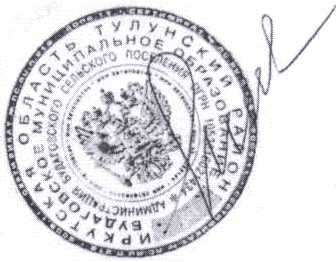 УтвержденИ.А.Лысенко 01.12.2016.г.№82а-Рглава Будаговского сельского поселенияПланУтвержденИ.А.Лысенко 01.12.2016.г.№82а-Рглава Будаговского сельского поселенияПланУтвержденИ.А.Лысенко 01.12.2016.г.№82а-Рглава Будаговского сельского поселенияПланУтвержденИ.А.Лысенко 01.12.2016.г.№82а-Рглава Будаговского сельского поселенияПланУтвержденИ.А.Лысенко 01.12.2016.г.№82а-Рглава Будаговского сельского поселенияПланпроведения плановых проверок по соблюдению норм земельного законодательства в рамках муниципального земельного контроля Администрацией Будаговского сельского поселения Тулунского района Иркутской области  на 2017 годпроведения плановых проверок по соблюдению норм земельного законодательства в рамках муниципального земельного контроля Администрацией Будаговского сельского поселения Тулунского района Иркутской области  на 2017 годпроведения плановых проверок по соблюдению норм земельного законодательства в рамках муниципального земельного контроля Администрацией Будаговского сельского поселения Тулунского района Иркутской области  на 2017 годпроведения плановых проверок по соблюдению норм земельного законодательства в рамках муниципального земельного контроля Администрацией Будаговского сельского поселения Тулунского района Иркутской области  на 2017 годпроведения плановых проверок по соблюдению норм земельного законодательства в рамках муниципального земельного контроля Администрацией Будаговского сельского поселения Тулунского района Иркутской области  на 2017 год123333456788№ п/пФ.И.О. лица, в отношении которого планируется провести проверкуАдрес Адрес Адрес Адрес Основной государственный идентификационный номер налогоплательщика (ИНН)Форма проверкиЦельпроведения проверкиДата начала проведения проверкиСроки проведения плановой проверкиСроки проведения плановой проверки№ п/пФ.И.О. лица, в отношении которого планируется провести проверкуСубьект  РФОсновной государственный идентификационный номер налогоплательщика (ИНН)Форма проверкиЦельпроведения проверкиДата начала проведения проверкиСроки проведения плановой проверкиСроки проведения плановой проверки№ п/пФ.И.О. лица, в отношении которого планируется провести проверкуСубьект  РФОсновной государственный идентификационный номер налогоплательщика (ИНН)Форма проверкиЦельпроведения проверкиДата начала проведения проверкиРабочих днейРабочих часов№ п/пФ.И.О. лица, в отношении которого планируется провести проверкуСубьект  РФПоселение   ПоселениеПоселение   Поселение               Улица, номер домаОсновной государственный идентификационный номер налогоплательщика (ИНН)Форма проверкиЦельпроведения проверкиДата начала проведения проверкиРабочих днейРабочих часовМакотинаСветланаАлександровнаРФ, Иркутская областьБудаговское с/пБудаговское с/пд. Трактово Курзан  ул. Трактовая, 38ИНН381602553027381600722930Выездная, документарнаяСоблюдение обязательных требований статьи 26, 42 Земельного кодекса РФ, части 2 статьи 3 и пункта 10 части 2 статьи 3 Федерального закона от 25.10.2001г  № 137-ФЗ "О введении в действие земельного кодекса РФ"137-ФЗ "О введении в действие земельного кодекса РФ"2.05.20175АлексееваЛюдмилаАнатольевнаРФ, Иркутская областьБудаговское с/пБудаговское с/пс.Будагово ул. Школьная ,  10-2ИННВыездная, документарнаяСоблюдение обязательных требований статьи 26, 42 Земельного кодекса РФ, части 2 статьи 3 и пункта 10 части 2 статьи 3 Федерального закона от 25.10.2001г  № 15.05.20175ДенисенкоГалинаПавловнаРФ, Иркутская областьБудаговское с/пБудаговское с/пп. Ключевой  ул. Лесная, 4ИНН381602002415Выездная, документарнаяСоблюдение обязательных требований статьи 26, 42 Земельного кодекса РФ, части 2 статьи 3 и пункта 10 части 2 статьи 3 Федерального закона от 25.10.2001г  № 137-ФЗ "О введении в действие земельного кодекса РФ"05.06.20175